Экз. № 1АКТ № 1 Проведение внеплановой проверки уполномоченным структурным подразделением администрации Новокузнецкого муниципального района, осуществляющим  контроль в сфере бюджетного законодательства (внутренний финансовый контроль) в отношении муниципального бюджетного учреждения «Школа искусств № 9» п. Кузедеево г. Новокузнецк                                                                                                                      20.03.2020Основание: приказ КК и НП АНМР от 17.02.2020 №12а «О проведении внеплановых проверок».Проверка проводилась с 20.02.2020 г. по 20.03.2020 г. в соответствии с программой контрольных мероприятий.Ответственным за финансово-хозяйственную деятельность муниципальное бюджетное учреждение дополнительного образования «Школа искусств № 9» п. Кузедеево, в лице директора Баклаковой Натальи Александровны. Учреждение осуществляет свою деятельность на основании устава.Тема контрольного мероприятия: исполнение муниципального задания за 2019 год.Метод осуществления проверки: камеральная проверка.Состав уполномоченного органа проведения проверки:  Сурнина Ольга Николаевна, главный бухгалтер комитета по культуре и национальной политике АНМР. Ахновская Надежда Николаевна, заместитель главного бухгалтера комитета по культуре и национальной политике АНМР. Колыхалова Екатерина Сергеевна, экономист бухгалтерии комитета по культуре и национальной политике АНМРТ.В. Шалабай – начальник отдела экономического прогнозирования ипотребительского рынка (по согласованию)Описание проверки: Для проведения проверки запрошены следующие документы:Муниципальные задания за 2019 год с учетом изменений.Отчеты о выполнении муниципального задания за 2019 год.Соглашение № 1 о предоставлении субсидии из местного бюджетаРасчеты нормативных затрат на оказание услуг (выполнение работ).Цель проверки: Определение соответствия плановых параметров муниципального задания фактическим параметрам.        Проверка проведена в соответствии с:Бюджетным кодексом РФ от 31.07.1998 № 145-ФЗ.Постановление от 28.11.2018  № 208 «Об утверждении Положения о формировании муниципального задания на оказание муниципальных услуг (выполнение работ) в отношении муниципальных учреждений и финансового обеспечения выполнения муниципального задания Общие положенияМесто проведения проверки – комитет по культуре и национальной политике администрации Новокузнецкого муниципального района.Проверка начата – 20.02.2020, окончена – 20.03.2020.Должностное лицо учреждения в проверяемом периоде является директор  школы искусств Н.А. БаклаковаЮридический адрес учреждения: Новокузнецкий район, п. Кузедеево ул. Ленинская,43 Учредитель учреждения – администрация Новокузнецкого муниципального района. Учреждение является юридическим лицом, самостоятельно осуществляющим свою финансово-хозяйственную деятельность.Цель деятельности учреждения является образовательная деятельность по дополнительным общеобразовательным программам.1.8. ИНН/КПП: 4238009335/423801001;1.9. Код ОКВЭД 85.41.2 «Образование в области культуры».Проверкой установленоПроверка формирования муниципального заданияПредоставлено муниципальное задание на 2019 год от 14.01.2019 и муниципальное задание в редакции от 31.12.2019 года с учетом изменений объемов оказанных услуг (работ). Форма муниципального задания соответствует требованиям постановления администрации Новокузнецкого муниципального район от 28.11.2018  № 208 «Об утверждении Положения о формировании муниципального задания на оказание муниципальных услуг (выполнение работ) в отношении муниципальных учреждений и финансового обеспечения выполнения муниципального задания.Предоставленные расчеты нормативных затрат на оказание муниципальных услуг (работ), применяемых при расчете объема субсидий на финансовое обеспечение муниципального задания на 2019 год посчитаны верно. Показатели, используемые при расчете нормативных затрат, соответствуют доведенным параметрам бюджетаУчреждение оказывает муниципальные услуги со следующими номерами из общероссийского (отраслевого) базового перечня (классификатора) государственных и муниципальных услуг:- реализация дополнительных предпрофессиональных программ в области искусств: 42Д44000400200301008100, 42Д4400100200301001100;- реализация дополнительных общеразвивающих программ 42Г4200280030040100100.Код услуги и его реестровая запись соответствуют коду и реестровой записи услуги, включенных в общероссийский (отраслевой) базовый перечень (классификатор) государственных и муниципальных услуг. Запланированный объем муниципальной услуги «Реализация дополнительных общеразвивающих программ» для категории потребителей - Обучающиеся за исключением обучающихся с ограниченными возможностями (ОВЗ) и детей инвалидов не выполнено в полном объеме в МБУ ДО  ШИ 9 п.Кузедеево, так как сократилось количество детей  на конец 2019 года желающих получать дополнительное образование.Согласно «Соглашению о порядке и условиях предоставления субсидий на финансовое обеспечение выполнения муниципального задания на оказание муниципальных услуг (выполнение работ)» от 14.01.2019, являющемуся неотъемлемой частью муниципального задания, финансовое обеспечение выполнения муниципального задания на 14.01.2019 года составило 4 317 615,92 рублей. По итогам финансового 2019 года внесена корректировка суммы финансового обеспечения выполнения муниципального задания, согласно дополнительному соглашению № 3/1 к Соглашению от 14.01.2019 «О порядке и условиях представления субсидий на финансовое обеспечение выполнения муниципального задания на оказание муниципальных услуг (выполнение работ). Объем финансового обеспечения муниципального задания за 2019 год составил 4 481 043,63 рубля. Увеличение суммы связано с повышением заработный платы педагогическим работникам дополнительного образования на 5% с 01.09.2019 г.Лимит бюджетных ассигнований на финансовое обеспечение муниципального задания учреждению утверждает учредитель – администрация Новокузнецкого муниципального района в лице главы Новокузнецкого  муниципального района А.В.Шарнин.Проверка отчетов о выполнении муниципального заданияПредоставлены ежемесячные отчеты и  предварительный отчет на 25.12.2019 по итогам 2019 года, а квартальные отчеты за 1, 2, 3 и 4 квартал не представлены.Размещение информации на официальном сайте www.bus.gov.ru.Информация по муниципальному заданию на оказание услуг (выполнение работ) на 2019 год, опубликованная на официальном сайте.Отчеты о выполнении муниципального задания за период 2019 года не опубликованы.Выводы: Установлены нарушения исполнения бюджетного законодательства Российской Федерации.Представители Уполномоченного органаКомитета по культуре и национальной политике администрации Новокузнецкого муниципального района:Главный бухгалтер                                                                                 О.Н. СурнинаЗаместитель главного бухгалтера                                                         Н.Н. Ахновская      Экономист                                                                                        Е.С.Колыхалова Получено:      Директор МБУ ДО  ШИ 9 п.Кузедеево                                           Н.А. БаклаковаПРЕДПИСАНИЕУполномоченный орган комитет по культуре и национальной политике администрации Новокузнецкого муниципального района, в сфере бюджетного законодательства в МО Новокузнецкий муниципальный район в соответствии с полномочиями, предоставленными п.5 ч.3 ст.78 и ст. 269.2 Бюджетного кодекса Российской Федерации, постановлением администрации Новокузнецкого муниципального района от 26.09.2014 № 174 «Об утверждении Порядка осуществления внутреннего муниципального финансового контроля и контроля в сфере закупок товаров, работ, услуг для обеспечения муниципальных нужд»ПРЕДПИСЫВАЕТ:МБУ ДО «Школа искусств № 9» п. Кузедеево устранить выявленные нарушения, согласно Акту № 1 от 28.02.2020г., при проведении контрольного мероприятия на основании приказа о проведении внутреннего финансового контроля и внутреннего финансового аудита от 17.02.2020  № 12а: О результатах исполнения настоящего Предписания уведомить в срок до 20 апреля 2020 года.Неисполнение в установленный срок настоящего Предписания влечет административную ответственность в соответствии с законодательством Российской Федерации. Настоящее Предписание может быть обжаловано в установленном законом порядке.Уполномоченный орган:Комитет по культуре и национальной политике администрации Новокузнецкого муниципального районаГлавный бухгалтер                                                                                 О.Н. СурнинаЗаместитель главного бухгалтера                                                         Н.Н. Ахновская      Экономист                                                                                        Е.С.Колыхалова 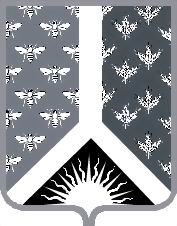 комитет по культуре и национальной политике администрации Новокузнецкого муниципального района654005,  г. Новокузнецк   ул. Фестивальная, 18.Тел. 73-93-44e-mail:  adm.kult.nr@mail.ru От  _______________№________________________ Директору МБУ ДО «Школа искусств    № 9» п. КузедеевоН.А. Баклаковой.          I.I.Содержание нарушенияквартальные отчеты за 1, 2, 3 и 4 квартал не представленыСумма нарушения (при наличии)-Нормативный правовой акт, который нарушен (пункт, часть, статья)Статья 69.2 Бюджетного кодекса Российской Федерации, подпункт 3.42.2 пункта 3 постановления администрации Новокузнецкого муниципального района от 28.11.2018  № 208 «Об утверждении Положения о формировании муниципального задания на оказание муниципальных услуг (выполнение работ) в отношении муниципальных учреждений и финансового обеспечения выполнения муниципального задания.Документы, подтверждающие нарушение Отчеты о выполнении муниципального задания по срокам отчетности (квартальная)Содержание требования об устранении выявленных нарушений и (или) возмещении причиненного указанными нарушениями ущерба Предоставить на проверку квартальные отчеты за 1, 2, 3 квартал